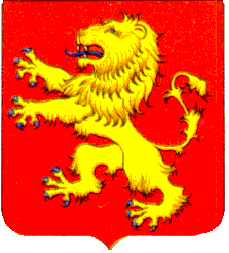 А Д М И Н И С Т Р А Ц И Я  Г О Р О Д А  Р Ж Е В АТВЕРСКОЙ ОБЛАСТИП О С Т А Н О В Л Е Н И Е04.10.2018				 		                             №  820О внесении изменений в постановлениеАдминистрации города Ржева Тверской области от 31.12.2015 № 1438	 В соответствии со статьей 179 Бюджетного кодекса Российской Федерации, постановлением Администрации города Ржева Тверской области от 02.08.2013 № 1001 «Об утверждении Порядка разработки, формирования, реализации и проведения оценки эффективности реализации муниципальных программ города Ржева Тверской области» (с изменениями), постановлением Администрации города Ржева Тверской области от 30.08.2013 № 1188 «Об утверждении Перечня муниципальных программ города Ржева Тверской области» (с изменениями), Решением Ржевской городской Думы от 27.09.2018 № 252 «О внесении изменений в решение Ржевской городской Думы от 22.12.2017 № 212 «О бюджете муниципального образования Тверской области города Ржев на 2018 год и на плановый период 2019 и 2020 годов», руководствуясь  статьями 30 и 33 Устава города  Ржева, Администрация города Ржева П О С Т А Н О В Л Я Е Т :	1. Внести в постановление Администрации города Ржева Тверской области от 31.12.2015 № 1438 «Об утверждении Муниципальной программы города Ржева Тверской области «Обеспечение правопорядка и безопасности населения города Ржева Тверской области» на 2016-2021 годы» следующие изменения:1.1. Паспорт Муниципальной программы города Ржева Тверской области «Обеспечение правопорядка и безопасности населения города Ржева Тверской области» на 2016-2021 годы»   изложить в новой редакции:     «ПаспортМуниципальной программы города Ржева Тверской области «Обеспечение правопорядка и безопасности населения города Ржева Тверской области» на 2016-2021 годы».1.2.  Главу 3 «Объем финансовых ресурсов, необходимый для реализации подпрограммы» Подраздела III Подпрограммы 3 «Комплексные меры противодействия злоупотреблению наркотическими средствами, психотропными веществами и их незаконному обороту в городе Ржеве» Муниципальной программы города Ржева Тверской области «Обеспечение правопорядка и безопасности населения города Ржева Тверской области» на 2016-2021 годы изложить в новой редакции:                                                                  « Глава 3.  Объем финансовых ресурсов,необходимый для реализации подпрограммыОбщий объем бюджетных ассигнований, выделенный на реализацию подпрограммы 3, составляет 250,0 тысяч рублей. Объем бюджетных ассигнований, выделенный на реализацию подпрограммы 3, по годам реализации муниципальной программы в разрезе задач приведен в таблице 3.Таблица 3».1.3. Главу 3 «Объем финансовых ресурсов, необходимый для реализации подпрограммы» Подраздела V Подпрограммы 5 «Снижение рисков и смягчение последствий чрезвычайных ситуаций природного и техногенного характера на территории города Ржева Тверской области  Муниципальной программы города Ржева Тверской области» на 2016-2021 годы изложить в новой редакции:                                              «Глава 3. Объем финансовых ресурсов,                                   необходимый для реализации подпрограммыОбщий объем бюджетных ассигнований, выделенный на реализацию подпрограммы 5, составляет 47 371,3  тысяч рублей.Объем бюджетных ассигнований, выделенный на реализацию подпрограммы 5 по годам реализации Муниципальной программы в разрезе задач приведен  в таблице 5.        Таблица 5». 1.4. Приложение 1 к Муниципальной программе города Ржева Тверской области «Обеспечение правопорядка и безопасности населения города Ржева Тверской области» на 2016-2021 годы изложить в новой редакции. (Приложение).2. Настоящее постановление вступает в силу со дня его подписания, распространяется на правоотношения, возникшие с 24.09.2018, и подлежит размещению на официальном сайте Администрации города Ржева www.rzhevcity.ru в информационно-телекоммуникационной  сети «Интернет».3. Контроль за исполнением настоящего постановления возложить на  заместителя Главы администрации города Ржева Сияркина Е.С.Глава города Ржева                                                                                                       В.В. Родивилов Наименование муниципальной программыМуниципальная программа города Ржева Тверской области «Обеспечение правопорядка и безопасности населения города Ржева Тверской области» на 2016-2021 годыГлавный администратор муниципальной программыАдминистрация города Ржева Тверской областиАдминистратор муниципальной программыОтдел образования администрации города Ржева, Отдел культуры администрации города Ржева, Отдел молодежной политики и туризма, Комитет по физической культуре и спорту администрации города Ржева, МУ «Управление по делам гражданской обороны и чрезвычайным ситуациям города Ржева»Срок реализации муниципальной программы2016-2021 годыЦели муниципальной программыПовышение безопасности жизнедеятельности  населения на территории города Ржева Тверской областиПодпрограммыПодпрограмма 1 «Укрепление правопорядка и общественной безопасности в городе Ржеве Тверской области». Подпрограмма 2 «Противодействие терроризму и экстремизму, минимизация и ликвидация последствий его проявлений на территории города Ржева».Подпрограмма 3                        «Комплексные меры противодействия злоупотреблению наркотическими средствами, психотропными веществами и их незаконному обороту в городе Ржеве».Подпрограмма 4«Профилактика правонарушений и преступлений несовершеннолетних в городе Ржеве» Подпрограмма 5«Снижение рисков и смягчение последствий чрезвычайных ситуаций природного и техногенного характера на территории города Ржева Тверской области»Ожидаемые результаты реализации муниципальной программыСнижение по итогам 2021 года по сравнению с показателями 2016 года:а)  уровня преступности на территории города Ржева Тверской области на 0,75 %;б) рисков населения пострадать от действий террористической или экстремистской направленности  на территории города Ржева Тверской области;в) количества правонарушений на территории города Ржева Тверской области  на 10%;г) уровня преступности и правонарушений со стороны несовершеннолетних граждан на территории города Ржева Тверской области на 1,25 %;д) уровня первичной заболеваемости наркоманией на территории города Ржева Тверской области на 0,02%;е) рисков населения пострадать от чрезвычайных ситуаций природного и техногенного характера.Плановые объемы и источники финансирования муниципальной программы по годам ее реализации в разрезе подпрограммОбщий объем финансирования программы  за счет средств местного бюджета города Ржева Тверской области, составляет  52 442,1 тыс. рублей из которых:2016 год – 8 815,0 тысяч рублей за счет средств бюджета города Ржева Тверской области, из которых:подпрограмма 1 – 50,0 тысяч рублей;подпрограмма 2 – 150,0 тысяч рублей;подпрограмма 3 – 50,0 тысяч рублей;подпрограмма 4 – 1139,8 тысяч рублей;подпрограмма 5 – 7425,2 тысяч рублей2017 год –  9 452,5 тысяч рублей за счет средств бюджета города Ржева Тверской области, из которых:подпрограмма 1 – 115,0 тысяч рублей;подпрограмма 2 – 200,0 тысяч рублей;подпрограмма 3 – 50,0 тысяч рублей;подпрограмма 4 – 1 191,0 тысяч рублей;подпрограмма 5 – 7 896,5 тысяч рублей2018 год – 9 108,4 тысяч рублей за счет средств бюджета города Ржева Тверской области, из которых:подпрограмма 1 – 15,0 тысяч рублей;подпрограмма 2 – 335,0 тысяч рублей;подпрограмма 3 – 0 тысяч рублей;подпрограмма 4 – 200,0 тысяч рублей;подпрограмма 5 – 8 558,4 тысяч рублей2019 год – 8 399,5 тысяч рублей за счет средств бюджета города Ржева Тверской области, из которых:подпрограмма 1 – 15,0 тысяч рублей;подпрограмма 2 – 300,0 тысяч рублей;подпрограмма 3 – 50,0 тысяч рублей;подпрограмма 4 – 200,0 тысяч рублей;подпрограмма 5 – 7 834,5 тысяч рублей2020 год – 8 394,5 тысяч рублей за счет средств бюджета города Ржева Тверской области, из которых:подпрограмма 1 – 10,0 тысяч рублей;подпрограмма 2 – 300,0 тысяч рублей;подпрограмма 3 – 50,0 тысяч рублей;подпрограмма 4 – 200,0 тысяч рублей;подпрограмма 5 – 7 834,5 тысяч рублей2021 год – 8272,2 тысяч рублей за счет средств бюджета города Ржева Тверской области, из которых:подпрограмма 1 – 50,0 тысяч рублей;подпрограмма 2 – 150,0 тысяч рублей;подпрограмма 3 – 50,0 тысяч рублей;подпрограмма 4 – 200,0 тысяч рублей;подпрограмма 5 – 7822,2 тысяч рублей.Годы реализации программыОбъем финансовых ресурсов, необходимых для реализации подпрограммы 3, тыс.руб.Объем финансовых ресурсов, необходимых для реализации подпрограммы 3, тыс.руб.Итого,тыс.рублейГоды реализации программыЗадача 1 «Сокращение спроса на наркотики в  Тверской области за счет совершенствования системы профилактики немедицинского потребления наркотиков»Задача 2«Сокращение спроса на наркотики в городе Ржеве Тверской области за счет совершенствования системы лечения больных наркоманией»Итого,тыс.рублей2016 год50,00,050,02017 год50,00,050,02018 год00,00,000,02019 год50,00,050,02020 год50,00,050,02021 год50,00,050,0Всего, тыс. рублей250,00,0250,0Годы реализацииподпрограммыОбъем финансовых ресурсов, необходимыйдля реализации подпрограммы 5, (тыс. руб.)Объем финансовых ресурсов, необходимыйдля реализации подпрограммы 5, (тыс. руб.)Итого, тыс. руб. Годы реализацииподпрограммыЗадача 1 «Повышение готовности органов управления, сил и средств города Ржева Тверской области к защите населения и территорий от чрезвычайной ситуации природного и техногенного характера»Задача 2«Предупреждение и ликвидация последствий чрезвычайных ситуаций природного и техногенного характера  на территории города Ржева Тверской области»Итого, тыс. руб. 2016 год7325,2100,07425,22017 год7796,5100,07896,52018 год8458,4100,08558,42019 год7734,5100,07834,52020 год7734,5100,07834,52021 год7722,2100,07822,2Всего, тыс. руб.46 771.3600,047 371,3